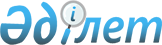 "Солтүстік Қазақстан облысы Мағжан Жұмабаев ауданының 2013-2015 жылдарға арналған бюджеті туралы" Солтүстік Қазақстан облысы Мағжан Жұмабаев ауданы мәслихатының 2012 жылғы 20 желтоқсандағы N 8-1 шешіміне өзгерістер енгізу туралы
					
			Күшін жойған
			
			
		
					Солтүстік Қазақстан облысы Мағжан Жұмабаев ауданы мәслихатының 2013 жылғы 18 қазандағы N 18-1 шешімі. Солтүстік Қазақстан облысының Әділет департаментінде 2013 жылғы 30 қазанда N 2385 болып тіркелді. Күші жойылды (Солтүстік Қазақстан облысы Мағжан Жұмабаев ауданы мәслихатының 2014 жылғы 16 қаңтардағы N 10.2.1-15/7 хаты)      Ескерту. Күші жойылды (Солтүстік Қазақстан облысы Мағжан Жұмабаев ауданы мәслихатының 2014 жылғы 16 қаңтардағы N 10.2.1-15/7 хаты)

      Қазақстан Республикасының 2008 жылғы 4 желтоқсандағы Бюджет кодексінің 106-бабы 2-тармағы 4) тармақшасына, 109-бабы 5-тармағына, «Қазақстан Республикасындағы жергілікті мемлекеттік басқару және өзін-өзі басқару туралы» Қазақстан Республикасының 2001 жылғы 23 қаңтардағы Заңының 6-бабы 1-тармағы 1) тармақшасына сәйкес Солтүстік Қазақстан облысы Мағжан Жұмабаев ауданының мәслихаты ШЕШТІ:



      1. «Солтүстік Қазақстан облысы Мағжан Жұмабаев ауданының 2013-2015 жылдарға арналған бюджеті туралы» Солтүстік Қазақстан облысы Мағжан Жұмабаев ауданы мәслихатының 2012 жылғы 20 желтоқсандағы № 8-1 шешіміне (нормативтік құқықтық актілерді мемлекеттік тіркеу тізілімінде № 2059 тіркелген, аудандық «Вести», «Мағжан жұлдызы» газеттерінің 2013 жылғы 18 қаңтардағы № 3 сандарында жарияланған) келесі өзгерістер енгізілсін:



      1-тармақ келесі редакцияда жазылсын:

      «1. Солтүстік Қазақстан облысы Мағжан Жұмабаев ауданының 2013-2015 жылдарға арналған бюджеті сәйкесінше 1, 2 және 3-қосымшаларға сәйкес, оның ішінде 2013 жылға келесі көлемде бекітілсін:

      1) кірістер – 3 250 353,0 мың теңге, оның ішінде:

      салықтық түсімдер – 369 092,0 мың теңге;

      салықтық емес түсімдер – 4 171,7 мың теңге;

      негізгі капиталды сатудан түсетін түсімдер - 25 300,0 мың теңге;

      трансферттер түсімі – 2 851 789,3 мың теңге; 

      2) шығындар – 3 285 536,4 мың теңге;

      3) таза бюджеттік кредиттеу – 5731,6 мың теңге;

      бюджеттік кредиттер – 6 500,1 мың теңге;

      бюджеттік кредиттерді өтеу – 768,5 мың теңге;

      4) қаржылық активтермен операциялар бойынша сальдо – 0;

      қаржылық активтерді сатып алу – 0;

      мемлекеттің қаржы активтерін сатудан түсетін түсімдер – 0;

      5) бюджет тапшылығы (профициті) - (- 40 915,0) мың теңге;

      6) бюджет тапшылығын қаржыландыру (профицитті пайдалану) – 40 915,0 мың теңге;

      қарыз түсімдері – 6 294,0 мың теңге;

      қарыздарды өтеу – 768,5 мың теңге;

      бюджеттік қаражаттардың пайдаланылатын қалдықтары – 35 389,5».



      6-тармақта 2) тармақша және 11) тармақша келесі редакцияда жазылсын:

      «2) 2 973,0 мың теңге – мамандарды әлеуметтік қолдау шараларын іске асыру үшін;»;

      «11) 6 294,0 мың теңге – мамандарды әлеуметтік қолдау шараларын іске асыруға жергілікті атқарушы органдарға берілетін бюджеттік кредиттер (республикалық бюджет қарыздарынан);



      7-тармақта 3) тармақша келесі редакцияда жазылсын:

      «3) 5 952,3 мың теңге – «Тұрғын үй-коммуналдық шаруашылық, жолаушылар көлігі және автомобиль жолдары бөлімі» бюджеттік бағдарлама әкімшісі бойынша Жұмыспен қамту 2020 жол картасы бойынша ауылдық елді мекендерді дамыту шеңберінде объектілерді жөндеу және абаттандыру».



      Нұсқалған шешімнің 1-қосымшасы осы шешімнің 1-қосымшасына сәйкес жаңа редакцияда жазылсын.



      2. Осы шешім 2013 жылғы 1 қаңтардан бастап қолданысқа енгізіледі.      Солтүстік Қазақстан облысы 

      Мағжан Жұмабаев ауданы

      мәслихаты сессиясының төрағасы             В. Чернышов      Солтүстік Қазақстан облысы 

      Мағжан Жұмабаев ауданы

      мәслихатының хатшысы                       Т. Әбілмәжінов      «КЕЛІСІЛДІ»      Солтүстік Қазақстан облысы 

      Мағжан Жұмабаев ауданы

      экономика және қаржы

      бөлімінің басшысы                          М.И. Омарова

      2013 жыл 18 қазан

Аудандық мәслихаттың

2013 жылғы 18 қазандағы

№ 18-1 шешіміне 1-қосымшаАудандық мәслихаттың

2012 жылғы 20 желтоқсандағы

№ 8-1 шешіміне 1-қосымша Мағжан Жұмабаев ауданының 2013 жылға арналған бюджеті
					© 2012. Қазақстан Республикасы Әділет министрлігінің «Қазақстан Республикасының Заңнама және құқықтық ақпарат институты» ШЖҚ РМК
				СанатыСанатыСанатыСанатыСомасы мың теңгеСыныбыСыныбыСыныбыСомасы мың теңгеIшкi сыныбыIшкi сыныбыСомасы мың теңгеАтауыСомасы мың теңге1) Кірістер3 250 353,01Салықтық түсімдер369 092,003Әлеуметтік салық199 668,01Әлеуметтік салық199 668,004Меншікке салынатын салықтар141 310,01Мүлікке салынатын салықтар63 100,03Жер салығы14 345,04Көлiк құралдарына салынатын салық42 865,05Бірыңғай жер салығы21 000,005Тауарларға, жұмыстарға және қызметтерге салынатын iшкi салықтар25 043,02Акциздер2 984,03Табиғи және басқа да ресурстарды пайдаланғаны үшін түсетін түсімдер16 214,04Кәсіпкерлік және кәсіби қызметті жүргізгені үшін алынатын алымдар5 695,05Ойын бизнесіне салық150,007Басқа да салықтар280,01Басқа да салықтар280,008Заңдық мәнді іс-әрекеттерді жасағаны және (немесе) оған уәкілеттігі бар мемлекеттік органдар немесе лауазымды адамдар құжаттар бергені үшін алынатын міндетті төлемдер2 791,01Мемлекеттік баж2 791,02Салықтық емес түсiмдер4 171,701Мемлекеттік меншіктен түсетін кірістер1 871,75Мемлекет меншігіндегі мүлікті жалға беруден түсетін кірістер970,07Мемлекеттік бюджеттен берілген кредиттер бойынша сыйақылар 1,79Мемлекет меншігінен түсетін басқа да кірістер900,02Мемлекеттік бюджеттен қаржыландырылатын мемлекеттік мекемелердің тауарларды (жұмыстарды, қызметтерді) өткізуінен түсетін түсімдер45,01Мемлекеттік бюджеттен қаржыландырылатын мемлекеттік мекемелердің тауарларды (жұмыстарды, қызметтерді) өткізуінен түсетін түсімдер45,006Басқа да салықтық емес түсімдер 2 255,01Басқа да салықтық емес түсімдер 2 255,03Негізгі капиталды сатудан түсетін түсімдер25 300,001Мемлекеттік мекемелерге бекітілген мемлекеттік мүлікті сату 18 000,01Мемлекеттік мекемелерге бекітілген мемлекеттік мүлікті сату 18 000,003Жердi және материалдық емес активтердi сату7 300,01Жерді сату7 300,04Трансферттердің түсімдері2 851 789,302Мемлекеттiк басқарудың жоғары тұрған органдарынан түсетiн трансферттер2 851 789,32Облыстық бюджеттен түсетiн трансферттер2 851 789,3Функционалдық топФункционалдық топФункционалдық топФункционалдық топСомасы мың теңгеБюджеттік бағдарламалардың әкiмшiсiБюджеттік бағдарламалардың әкiмшiсiБюджеттік бағдарламалардың әкiмшiсiСомасы мың теңгеБағдарламаБағдарламаСомасы мың теңгеАтауыСомасы мың теңге2) Шығындар3 285 536,41Жалпы сипаттағы мемлекеттiк қызметтер 324 729,0112Аудан (облыстық маңызы бар қала) мәслихатының аппараты12 194,0001Аудан (облыстық маңызы бар қала) мәслихатының қызметін қамтамасыз ету жөніндегі қызметтер11 768,5003Мемлекеттік органдардың күрделі шығыстары425,5122Аудан (облыстық маңызы бар қала) әкімінің аппараты72 468,0001Аудан (облыстық маңызы бар қала) әкімінің қызметін қамтамасыз ету жөніндегі қызметтер63 219,0003Мемлекеттік органның күрделі шығыстары9 249,0123Қаладағы аудан, аудандық маңызы бар қала, кент, ауыл, ауылдық округ әкімінің аппараты217 590,0001Қаладағы аудан, аудандық маңызы бар қаланың, кент, ауыл, ауылдық округ әкімінің қызметін қамтамасыз ету жөніндегі қызметтер213 088,5022Мемлекеттік органның күрделі шығыстары4 501,5459Ауданның (облыстық маңызы бар қаланың) экономика және қаржы бөлімі22 477,0001Ауданның (облыстық маңызы бар қаланың) экономикалық саясатын қалыптастыру мен дамыту, мемлекеттік жоспарлау, бюджеттік атқару және коммуналдық меншігін басқару саласындағы мемлекеттік саясатты іске асыру жөніндегі қызметтер 19 922,0003Салық салу мақсатында мүлікті бағалауды жүргізу 346,9010Жекешелендіру, коммуналдық меншікті басқару, жекешелендіруден кейінгі қызмет және осыған байланысты дауларды реттеу875,0011Коммуналдық меншікке түскен мүлікті есепке алу, сақтау, бағалау және сату650,0015Мемлекеттік органның күрделі шығыстары683,12Қорғаныс 8 667,0122Аудан (облыстық маңызы бар қала) әкімінің аппараты8 667,0005Жалпыға бірдей әскери міндетті атқару шеңберіндегі іс-шаралар7 667,0006Аудан (облыстық маңызы бар қала) ауқымындағы төтенше жағдайлардың алдын алу және оларды жою700,0007Аудандық (қалалық) ауқымдағы дала өрттерінің, сондай-ақ мемлекеттік өртке қарсы қызмет органдары құрылмаған елді мекендерде өрттердің алдын алу және оларды сөндіру жөніндегі іс-шаралар300,03Қоғамдық тәртіп, қауіпсіздік, құқықтық, сот, қылмыстық - атқару қызметі 3 104,0458Аудан (облыстық маңызы бар қаланың) тұрғын үй - коммуналдық шаруашылық, жолаушылар көлігі және автомобиль жолдары бөлімі3 104,0021Елді мекендерде жол жүрісі қауіпсіздігін қамтамасыз ету3 104,04Бiлiм беру2 015 881,9123Қаладағы аудан, аудандық маңызы бар қала, кент, ауыл, ауылдық округ әкімінің аппараты3 883,9005Ауылдық жерлерде балаларды мектепке дейін тегін алып баруды және кері алып келуді ұйымдастыру3 883,9464Ауданның (облыстық маңызы бар қаланың) білім бөлімі2 011 998,0001Жергілікті деңгейде білім беру саласындағы мемлекеттік саясатты іске асыру жөніндегі қызметтер8 984,9003Жалпы білім беру1 768 097,0004Ауданның (облыстық маңызы бар қаланың) мемлекеттік білім беру мекемелерінде білім беру жүйесін ақпараттандыру6 182,0005Ауданның (облыстық маңызы бар қаланың) мемлекеттік білім беру мекемелер үшін оқулықтар мен оқу-әдістемелік кешендерді сатып алу және жеткізу12 357,0006Балаларға қосымша білім беру 28 227,0009Мектепке дейінгі тәрбие беру және оқыту ұйымдарының қызметін қамтамасыз ету62 398,0012Мемлекеттік органның күрделі шығыстары76,1015Жетім баланы (жетім балаларды) және ата-аналарының қамқорынсыз қалған баланы (балаларды) күтіп-ұстауға асыраушыларына ай сайынғы ақшалай қаражат төлемдері9 154,0020Үйде оқытылатын мүгедек балаларды жабдықпен, бағдарламалық қамтыммен қамтамасыз ету 350,0040Мектепке дейінгі білім беру ұйымдарында мемлекеттік білім беру тапсырысын іске асыруға93 862,0067Ведомстволық бағыныстағы мемлекеттік мекемелерінің және ұйымдарының күрделі шығыстары22 310,06Әлеуметтiк көмек және әлеуметтiк қамсыздандыру127 533,0451Ауданның (облыстық маңызы бар қаланың) жұмыспен қамту және әлеуметтік бағдарламалар бөлімі127 533,0001Жергілікті деңгейде халық үшін әлеуметтік бағдарламаларды жұмыспен қамтуды қамтамасыз етуді іске асыру саласындағы мемлекеттік саясатты іске асыру жөніндегі қызметтер21 063,7002Еңбекпен қамту бағдарламасы22 890,0004Ауылдық жерде тұратын және жұмыс істейтін мемлекеттік денсаулық сақтау, әлеуметтік қамсыздандыру, мәдениет, спорт және ветеринария ұйымдарының мамандарына отын сатып алу үшін Қазақстан Республикасының заңнамасына сәйкес әлеуметтік көмек көрсету3 327,0005Мемлекеттік атаулы әлеуметтік көмек 6 695,0007Жергілікті өкілетті органдардың шешімі бойынша мұқтаж азаматтардың жекелеген топтарына әлеуметтік көмек5 713,0010Үйден тәрбиеленіп оқытылатын мүгедек балаларды материалдық қамтамасыз ету907,7011Жәрдемақыларды және басқа да әлеуметтік төлемдерді есептеу, төлеу мен жеткізу бойынша қызметтерге ақы төлеу624,0014Мұқтаж азаматтарға үйде әлеуметтiк көмек көрсету38 122,701618 жасқа дейінгі балаларға мемлекеттік жәрдемақылар21 680,0017Мүгедектерді оңалту жеке бағдарламасына сәйкес, мұқтаж мүгедектерді міндетті гигиеналық құралдармен және ымдау тілі мамандарының қызмет көрсетуін, жеке көмекшілермен қамтамасыз ету 5 329,2021Мемлекеттік органдардың күрделі шығыстары1 180,77Тұрғын үй-коммуналдық шаруашылық493700,9123Қаладағы аудан, аудандық маңызы бар қала, кент, ауыл, ауылдық округ әкімнің аппараты31 108,0008Елді мекендерде көшелерді жарықтандыру18 843,0009Елді мекендердің санитариясын қамтамасыз ету5 200,0010Жерлеу орындарын күтіп-ұстау және туысы жоқ адамдарды жерлеу1 060,0011Елді мекендерді абаттандыру мен көгалдандыру6 005,0458Ауданның (облыстық маңызы бар қаланың) тұрғын үй-коммуналдық шаруашылық, жолаушылар көлігі және автомобиль жолдары бөлімі7547,3003Мемлекеттік тұрғын үй қорының сақталуын ұйымдастыру1 400,0012Сумен жабдықтау және су жүйесінің қызмет етуі195,0041Жұмыспен қамту 2020 жол картасы бойынша ауылдық елді мекендерді дамыту шеңберінде объектілерді жөндеу және абаттандыру5952,3464Ауданның (облыстық маңызы бар қаланың) білім бөлімі1 536,0026Жұмыспен қамту 2020 жол картасы бойынша ауылдық елді мекендерді дамыту шеңберінде объектілерді жөндеу1 536,0472Ауданның (облыстық маңызы бар қаланың) құрылыс, сәулет және қала құрылысы бөлімі453 509,6003Коммуналдық тұрғын үй қорындағы тұрғын үйлер салу және (немесе) сатып алу, жобалау1 500,0058Ауылдық елді мекендерде сумен жабдықтау және су бұру жүйесiн дамыту 450 965,3072Жұмыспен қамту 2020 бағдарламасы шеңберінде тұрғын жай салу және (немесе) сатып алу және инженерлік коммуникациялық инфрақұрылымдарды дамыту (немесе) сатып алу1 044,38Мәдениет, спорт, туризм және ақпараттық кеңістiк133 358,6123Қаладағы аудан, аудандық маңызы бар қала, кент, ауыл, ауылдық округ әкімінің аппараты24 698,7006Жергілікті деңгейде мәдени-демалыс жұмыстарын қолдау24 698,7455Ауданның (облыстық маңызы бар қаланың) мәдениет және тілдерді дамыту бөлімі76 825,8001Жергілікті деңгейде тілдерді дамыту және мәдениет саласындағы мемлекеттік саясатты іске асыру жөніндегі қызметтер8 097,3003Мәдени-демалыс жұмысын қолдау17 593,0006Аудандық (қалалық) кiтапханалардың жұмыс iстеуi47 375,0007Мемлекеттік тілді және Қазақстан халықтарының басқа да тілдерін дамыту1 176,0010Мемлекеттік органның күрделі шығыстары121,7032Ведомстволық бағыныстағы мемлекеттік мекемелерінің және ұйымдарының күрделі шығыстары2 462,8456Ауданның (облыстық маңызы бар қаланың) ішкі саясат бөлімі22 383,1001Жергілікті деңгейде ақпарат, мемлекеттілікті нығайту және азаматтардың әлеуметтік сенімділігін қалыптастыру саласында мемлекеттік саясатты іске асыру жөніндегі қызметтер9 180,3005Телерадиохабарларын тарату арқылы мемлекеттік ақпараттық саясатты жүргізу жөнінде қызметтер105,1006Мемлекеттік органның күрделі шығыстары555,7002Газеттер мен журналдар арқылы мемлекеттік ақпараттық саясат жүргізу жөніндегі қызметтер12 342,0003Жастар саясаты саласында іс-шараларды іске асыру200,0465Ауданның (облыстық маңызы бар қаланың) дене шынықтыру және спорт бөлімі8 451,0001Жергілікті деңгейде дене шынықтыру және спорт саласындағы мемлекеттік саясатты іске асыру жөніндегі қызметтер1 583,0004Мемлекеттік органның күрделі шығыстары150,0006Аудандық (облыстық маңызы бар қалалық) деңгейде спорттық жарыстар өткiзу2 142,0007Әртүрлi спорт түрлерi бойынша аудан (облыстық маңызы бар қала) құрама командаларының мүшелерiн дайындау және олардың облыстық спорт жарыстарына қатысуы4 576,0472Ауданның (облыстық маңызы бар қаланың) құрылыс, сәулет және қала құрылысы бөлімі1 000,0008Спорт және туризм объектілерін дамыту1 000,010Ауыл, су, орман, балық шаруашылығы, ерекше қорғалатын табиғи аумақтар, қоршаған ортаны және жануарлар әлемін қорғау, жер қатынастары72 226,0474Ауданның (облыстық маңызы бар қаланың) ауыл шаруашылығы және ветеринария бөлімі58 381,0001Жергілікті деңгейде ауыл шаруашылығы және ветеринария саласындағы мемлекеттік саясатты іске асыру жөніндегі қызметтер14 928,9003Мемлекеттік органның күрделі шығыстары215,1007Қаңғыбас иттер мен мысықтарды аулауды және жоюды ұйымдастыру1 200,0013Эпизоотияға қарсы іс-шаралар жүргізу39 064,0099Мамандарды әлеуметтік қолдау жөніндегі шараларды іске асыру2973,0463Ауданның (облыстық маңызы бар қаланың) жер қатынастары бөлімі13 845,0001Аудан (облыстық маңызы бар қала) аумағында жер қатынастарын реттеу саласындағы мемлекеттік саясатты іске асыру жөніндегі қызметтер9 700,9003Елдi мекендердi жер-шаруашылық орналастыру44,0006Аудандық маңызы бар қалалардың, кенттердiң, ауылдардың, ауылдық округтердiң шекарасын белгiлеу кезiнде жүргiзiлетiн жерге орналастыру3840,3007Мемлекеттік органның күрделі шығыстары259,811Өнеркәсіп, сәулет, қала құрылысы және құрылыс қызметі8 715,0472Ауданның (облыстық маңызы бар қаланың) құрылыс, сәулет және қала құрылысы бөлімі8 715,0001Жергілікті деңгейде құрылыс, сәулет және қала құрылысы саласындағы мемлекеттік саясатты іске асыру жөніндегі қызметтер6 685,3015Мемлекеттік органның күрделі шығыстары2 029,712Көлiк және коммуникациялар39 162,7123Қаладағы аудан, аудандық маңызы бар қала, кент, ауыл, ауылдық округ әкімінің аппараты13 662,7013Аудандық маңызы бар қалаларда, кенттерде, ауылдарда, ауылдық округтерде автомобиль жолдарының жұмыс істеуін қамтамасыз ету13 662,7458Аудан (облыстық маңызы бар қаланың) тұрғын үй-коммуналдық шаруашылық, жолаушылар көлігі және автомобиль жолдары бөлімі25 500,0023Автомобиль жолдарының жұмыс істеуін қамтамасыз ету25 500,013Басқалар42 161,4123Қаладағы аудан, аудандық маңызы бар қала, кент, ауыл, ауылдық округ әкімнің аппараты20 960,0040«Өңірлерді дамыту» Бағдарламасы шеңберінде өңірлерді экономикалық дамытуға жәрдемдесу бойынша шараларды іске іске асыру20 960,0469Ауданның (облыстық маңызы бар қаланың) кәсіпкерлік бөлімі6945,0001Жергілікті деңгейде кәсіпкерлік пен өнеркәсіпті дамыту саласындағы мемлекеттік саясатты іске асыру жөніндегі қызметтер6 517,7004Мемлекеттік органның күрделі шығыстары427,3458Ауданның (облыстық маңызы бар қаланың) тұрғын үй-коммуналдық шаруашылық, жолаушылар көлігі және автомобиль жолдары бөлімі9213,4001Жергілікті деңгейде тұрғын үй-коммуналдық шаруашылық, жолаушылар көлігі және автомобиль жолдары саласындағы мемлекеттік саясатты іске асыру жөніндегі қызметтер7 126,7013Мемлекеттік органның күрделі шығыстары2 086,7459Ауданның (облыстық маңызы бар қаланың) экономика және қаржы бөлімі5 043,0012Ауданның (облыстық маңызы бар қаланың) жергілікті атқарушы органының резерві 5 043,014Борышқа қызмет көрсету1,7459Аудан (облыстық маңызы бар қала) экономика және қаржы бөлімі1,7021Облыстық бюджеттен берілетін қарыздар бойынша сыйақы төлемдері мен басқа да төлемдер бойынша жергілікті атқарушы органдардың борыштарына қызмет көрсету1,715Трансферттер16 295,2459Ауданның (облыстық маңызы бар қаланың) экономика және қаржы бөлімі16 295,2006Нысаналы пайдаланылмаған (толық пайдаланылмаған ) трансферттерді қайтару2 645,2024Мемлекеттік органдардың функцияларын мемлекеттік басқарудың төмен тұрған деңгейлерінен жоғарғы деңгейлерге беруге байланысты жоғары тұрған бюджеттерге берілетін ағымдағы нысаналы трансферттер13 650,03) Таза бюджеттік кредиттеу5731,6Бюджеттік кредиттер6500,1функционалдықфункционалдықфункционалдықфункционалдықбюджеттік бағдарлама әкімшілдігібюджеттік бағдарлама әкімшілдігібюджеттік бағдарлама әкімшілдігібағдарламабағдарламаАтауы10Ауыл, су, орман, балық шаруашылығы, ерекше қорғалатын табиғи аумақтар, қоршаған ортаны және жануарлар әлемін қорғау, жер қатынастары6500,1474Ауданның (облыстық маңызы бар қаланың) ауыл шаруашылығы және ветеринария бөлімі6500,1009Мамандарды әлеуметтік қолдау шараларын іске асыру үшін бюджеттік кредиттер6500,1Бюджеттік кредиттерді өтеу768,5СанатыСанатыСанатыСанатыСомасы мың теңгеСыныбыСыныбыСыныбыСомасы мың теңгеІшкі сыныбыІшкі сыныбыСомасы мың теңгеАтауыСомасы мың теңге05Бюджеттік кредиттерді өтеу768,501Бюджеттік кредиттерді өтеу768,51Мемлекеттік бюджеттен берілген, бюджеттік кредиттерді өтеу768,54) Қаржылық активтермен операциялар бойынша сальдо0,0Қаржы активтерін сатып алу0,0Қаржы активтерін сатудан түскен түсімдер0,05) Бюджеттің (пайда) тапшылығы- 40 915,06) Бюджеттің (пайданы қолдану) тапшылығын қаржыландыру40 915,0Қарыздардан түскен түсімдер6294,0СанатыСанатыСанатыСанатыСомасы мың теңгеСыныбыСыныбыСыныбыСомасы мың теңгеІшкі сыныбыІшкі сыныбыСомасы мың теңгеАтауыСомасы мың теңгеерекшелікСомасы мың теңге7Қарыздардан түскен түсімдер6294,001Ішкі мемлекеттік қарыздар6294,02Қарыз шарттары6294,0Қарыздарды өтеу768,5функционалдықфункционалдықфункционалдықфункционалдықСомасы мың теңгебюджеттік бағдарламаның әкімшісібюджеттік бағдарламаның әкімшісібюджеттік бағдарламаның әкімшісіСомасы мың теңгебағдарламабағдарламаСомасы мың теңгеАтауыСомасы мың теңге16Қарызды өтеу768,5459Ауданның (облыстық маңызы бар қала) экономика және қаржы бөлімі768,5005Жергілікті атқарушы органның жоғары тұрған бюджет алдындағы борышын өтеу768,5811Бюджеттік қаражаттың қолданыстағы қалдықтары35 389,5